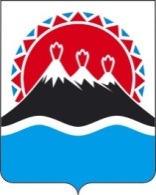 МИНИСТЕРСТВО ЗДРАВООХРАНЕНИЯ КАМЧАТСКОГО КРАЯПРИКАЗ № 21-775ПРИКАЗЫВАЮ:Признать с 03 ноября 2020 года утратившими силу:приказ Министерства здравоохранения Камчатского края от 25.02.2014 № 220/1 «Об утверждении состава комиссии по премированию руководителей государственных учреждений здравоохранения, подведомственных Министерству здравоохранения Камчатского края»;приказ Министерства здравоохранения Камчатского края от 25.06.2015 № 470 «О внесении изменений в приказ Министерства здравоохранения Камчатского края от 25.02.2014 № 220/1 «Об утверждении состава комиссии по премированию руководителей государственных учреждений здравоохранения, подведомственных Министерству здравоохранения Камчатского края»;приказ Министерства здравоохранения Камчатского края от 02.11.2015 № 796 «О внесении изменений в приказ Министерства здравоохранения Камчатского края от 25.02.2014 № 220/1 «Об утверждении состава комиссии по премированию руководителей государственных учреждений здравоохранения, подведомственных Министерству здравоохранения Камчатского края»;приказ Министерства здравоохранения Камчатского края от 26.12.2018 № 783 «О внесении изменений в приказ Министерства здравоохранения Камчатского края от 25.02.2014 № 220/1 «Об утверждении состава комиссии по премированию руководителей государственных учреждений здравоохранения, подведомственных Министерству здравоохранения Камчатского края»;приказ Министерства здравоохранения Камчатского края от 21.01.2019 № 44 «О внесении изменений в приказ Министерства здравоохранения Камчатского края от 25.02.2014 № 220/1 «Об утверждении состава комиссии по премированию руководителей государственных учреждений здравоохранения, подведомственных Министерству здравоохранения Камчатского края»;приказ Министерства здравоохранения Камчатского края от 25.01.2019 № 50 «О внесении изменений в приказ Министерства здравоохранения Камчатского края от 25.02.2014 № 220/1 «Об утверждении состава комиссии по премированию руководителей государственных учреждений здравоохранения, подведомственных Министерству здравоохранения Камчатского края»;приказ Министерства здравоохранения Камчатского края от 01.07.2019 № 358 «О внесении изменений в приказ Министерства здравоохранения Камчатского края от 25.02.2014 № 220/1 «Об утверждении состава комиссии по премированию руководителей государственных учреждений здравоохранения, подведомственных Министерству здравоохранения Камчатского края»;приказ Министерства здравоохранения Камчатского края от 19.02.2014 № 202/1 «Об утверждении целевых показателей деятельности государственных учреждений, подведомственных Министерству здравоохранения Камчатского края, и условий премирования их руководителей»;приказ Министерства здравоохранения Камчатского края от 20.06.2013 № 421 «Об утверждении целевых показателей деятельности государственных учреждений, подведомственных Министерству здравоохранения Камчатского края, и условий премирования их руководителей».Врио Министра                                                                                 А.В. Кузьминг. Петропавловск-Камчатскийот 11 ноября 2020 годаот 11 ноября 2020 годаО признании утратившими силу отдельных приказов Министерства здравоохранения Камчатского края